 Bursary Application Guidelines              VALUE $500.00    The applicant must be:Graduating from:Miramichi Valley High SchoolCarrefour BeausoleilJames M. Hill High SchoolBlackville High SchoolNorth and South Esk RegionalEntering University or Community College with a preference in Social SciencesThe following criteria will beconsidered:NeedInvolvement in the community and extra curricular activities       Application forms are available at the       guidance office of any school listed       above or at the Schizophrenia Society       of New Brunswick – Miramichi Chapter.Applications must be received by May 26th, 2023Miramichi Chapter1756 Water Street, Suite 103  PO Box 562, Miramichi, NB E1V 3T7     Tel:	(506) 622-1595     Fax:   (506) 352-0180    Website                  www.schizophreniasociety.nb.ca                 E-mail                    ssnbmiramichi@gmail.com                    Charitable Reg. #88609 1495 RR0001Information provided is subject to change without notification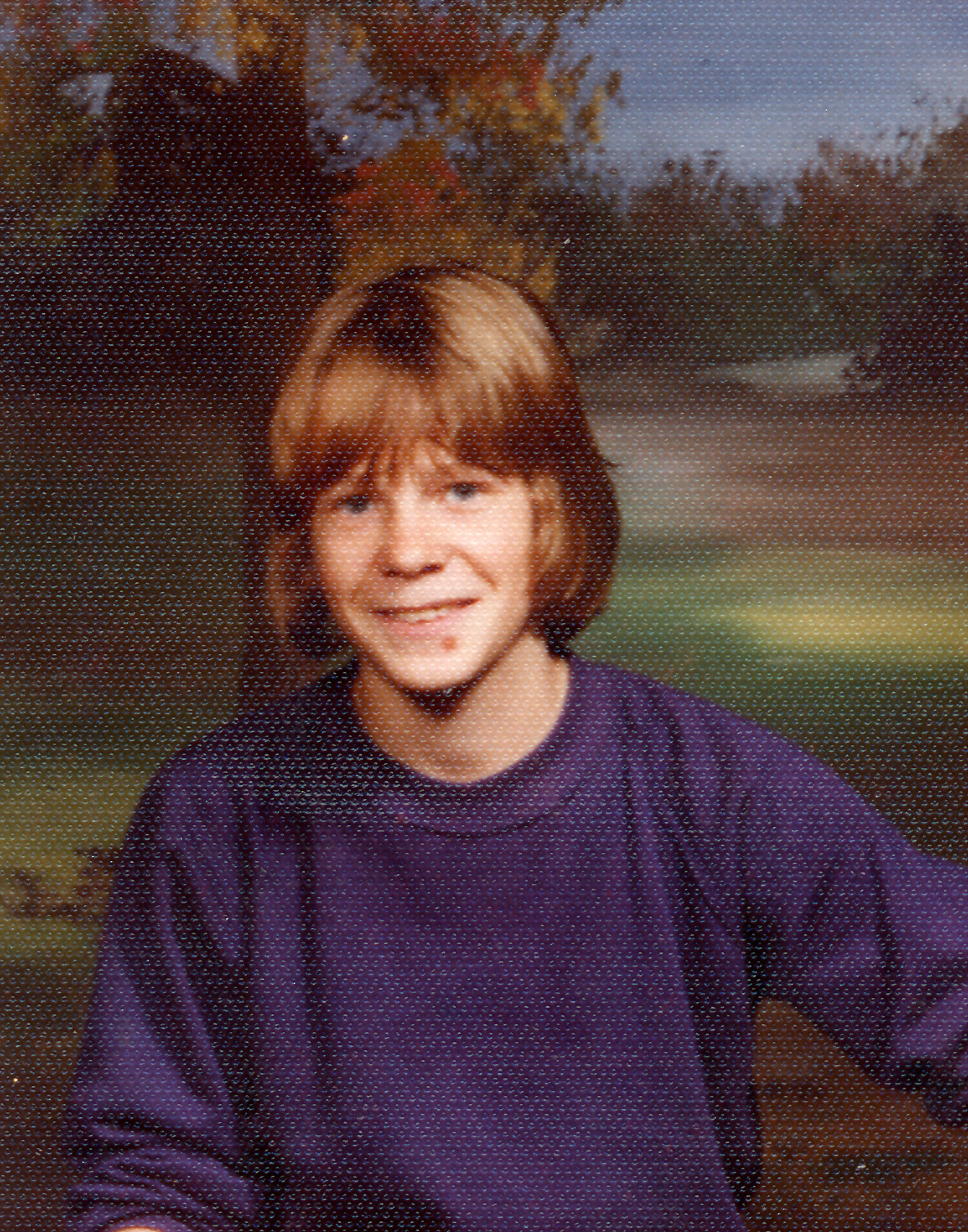 J. Dean McAllister        Memorial Bursary                    A bursary dedicated to thememory of J. Dean McAllisteris awarded annually to ahigh school graduate pursuinga degree in the field ofSocial Sciences.All applications must by received by May 26th, 2023Sponsored by:Schizophrenia SocietyOf New Brunswick Inc.(SSNB) - Miramichi        History of       J. Dean McAllisterAs a child, Dean loved hunting and fishing.  He was a son, grandson, brother and a friend to many but at an early age in life, Dean became involved with drugs and alcohol.  There is a lingering thought in my mind (which I, his mother, feel that I must mention) that this might have triggered the schizophrenia.  It has not been proven as such, although if drugs and alcohol are taken with this disease, it will delay the progression of recovery.In 1985 Dean was diagnosed as having paranoid schizophrenia and had been hospitalised most of the time.Unfortunately, on September 16, 1989 at the age of 25, the disease got to be too much for Dean and he died by suicide.  It happened while he was hospitalised at Centracare in Saint John.  It was a shock but not a surprise.  If there is such a thing as bad timing, this was it because it happened to be the day after I remarried.At first, I blamed myself but I didn’t keep that guilt for long.  I knew I did every possible thing I could do as a mother.  I suffered right along with Dean.  I could feel his pain and when this happened, it was a relief to know that he was now at peace.  He is not suffering anymore.  I describe this disease as Hell on Earth.10% of all people with schizophrenia die by suicide – either to escape the torment of their illness or because their “voices” command them to.  I believe this to be true in Dean’s situation.Revised 2008Vera Taylor In Memoryof J. Dean McAllisterDean was a man whose path was too steep but forever his memory we want to keepDean suffered with mental illness that would not ceaseHe took his life to escape the horrors of this diseaseDean’s death was tragic but we must try to turn it aroundTry to find light amid sadness so profoundEach September we have a book fair to raise money and awarenessTo help fight stigma and to bring hope and fairnessOur Schizophrenia Society set up a bursary in his nameTo help a student in their studies of psychology and the brain.                       - Fidele Goguen Jr.   SCHIZOPHRENIA –  It’s not …….A split personalityCaused by childhood trauma, bad parenting or povertyThe result of any actions or personal failures of the individualSCHIZOPHRENIA   is ….A brain disease – the result of physical & biochemical changes in the brainYouth’s greatest disabler – age of onset is usually 16-25 yearsTreatable with medication & therapy More common than you think. It afflicts one in 100 people   worldwide.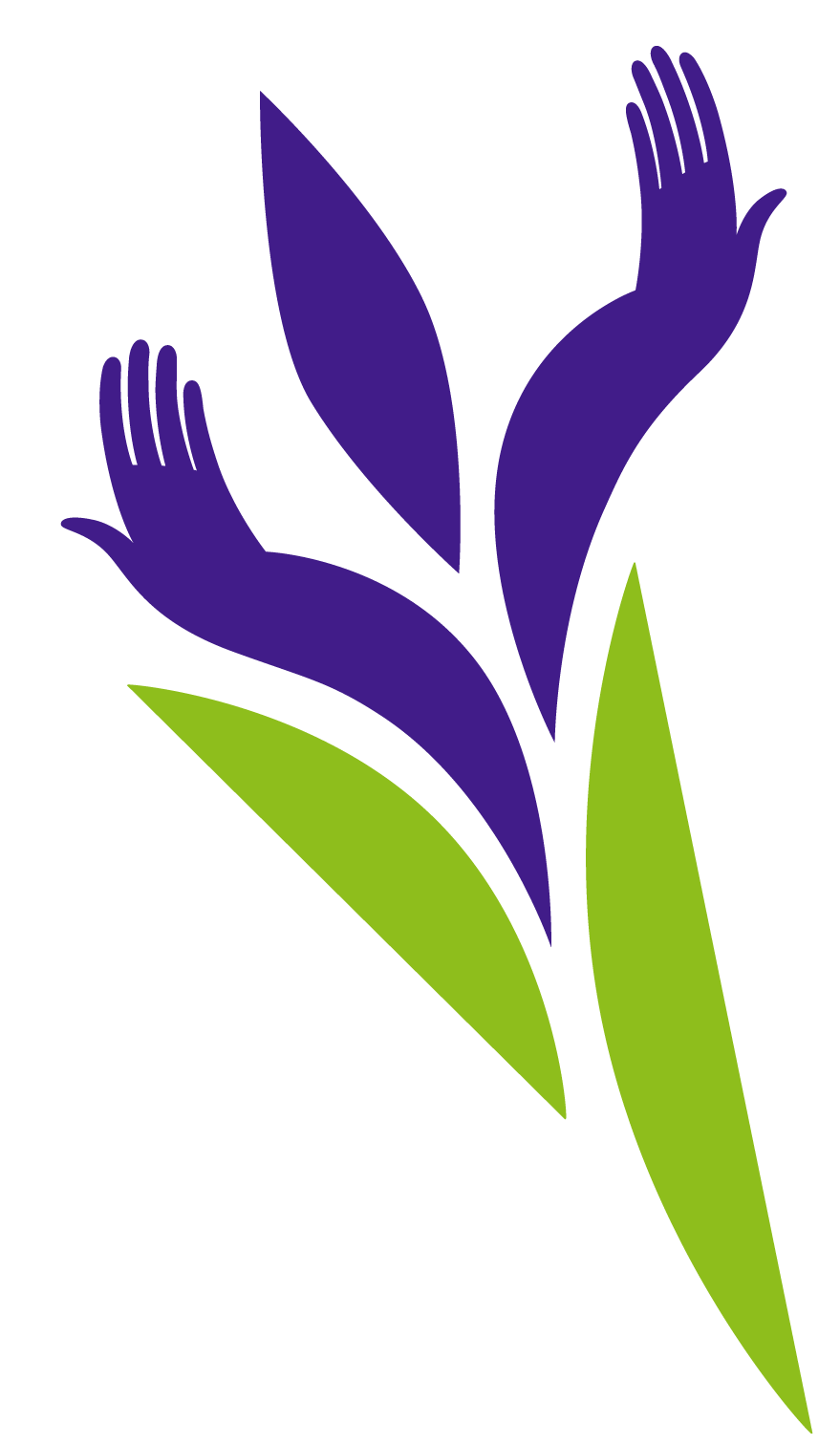 